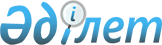 Об утверждении регламентов государственных услуг в сфере образования
					
			Утративший силу
			
			
		
					Постановление акимата Тимирязевского района Северо-Казахстанской области от 12 декабря 2012 года N 363. Зарегистрировано Департаментом юстиции Северо-Казахстанской области 10 января 2013 года N 2050. Утратило силу постановлением акимата Тимирязевского района Северо-Казахстанской области от 22 мая 2013 года N 128      Сноска. Утратило силу постановлением акимата Тимирязевского района Северо-Казахстанской области от 22.05.2013 N 128      В соответствии со статей 9-1 Закона Республики Казахстан от 27 ноября 2000 года «Об административных процедурах» акимат Тимирязевского района  Северо-Казахстанской области ПОСТАНОВЛЯЕТ:

      1. Утвердить прилагаемые:

      1) регламент государственной услуги «Оформление документов на социальное обеспечение сирот, детей, оставшихся без попечения родителей»;

      2) регламент государственной услуги «Прием документов для предоставления бесплатного подвоза к общеобразовательным организациям и обратно домой детям, проживающим в отдаленных сельских пунктах»;

      3) регламент государственной услуги «Прием документов для предоставления бесплатного питания отдельным категориям обучающихся и воспитанников в общеобразовательных школах»;

      4) регламент государственной услуги «Прием документов для предоставления отдыха детям из малообеспеченных семей в загородных и пришкольных лагерях».

      2. Контроль за исполнением настоящего постановления возложить на заместителя акима Тимирязевского района Северо–Казахстанской области Худякова Е.В.

      3. Настоящее постановление вводится в действие по истечении десяти календарных дней после дня его первого официального опубликования.

      Аким района             К. Касенов

Утвержден

постановлением акимата

Тимирязевского района

от 12 декабря 2012 года № 363 

Регламент государственной услуги

«Оформление документов на социальное обеспечение сирот, детей, оставшихся без попечения родителей»

1. Основные понятия

      1. В настоящем регламенте государственной услуги «Оформление документов на социальное обеспечение сирот, детей, оставшихся без попечения родителей» (далее – регламент) используются следующие понятия:

      1) уполномоченный орган – государственное учреждение «Отдел образования Тимирязевского района Северо-Казахстанской области»;

      2) руководство уполномоченного органа – руководство государственного учреждения «Отдел образования Тимирязевского района Северо-Казахстанской области»;

      3) акимат района – коллегиальный исполнительный орган, возглавляемый акимом района, осуществляющий в пределах своей компетенции местное государственное управление и самоуправление на соответствующей территории. 

2. Общие положения

      2. Настоящий регламент разработан в соответствии с пунктом 4 статьи 9-1 Закона Республики Казахстан от 27 ноября 2000 года «Об административных процедурах».

      3. Государственная услуга оказывается районным отделом образования - государственным учреждением «Отдел образования Тимирязевского района Северо-Казахстанской области» (далее – уполномоченный орган), согласно приложению 1 к настоящему регламенту.

      4.Форма оказываемой государственной услуги: не автоматизированная.

      5. Государственная услуга оказывается бесплатно.

      6. Государственная услуга осуществляется на основании статей 124–125 Кодекса Республики Казахстан от 26 декабря 2011 года «О браке (супружестве) и семье», стандарта государственной услуги «Оформление документов на социальное обеспечение сирот, детей, оставшихся без попечения родителей», утвержденного постановлением Правительства Республики Казахстан от 31 августа 2012 года № 1119.

      7. Результатом оказания государственной услуги являются выдача справки об установлении опеки (попечительства) над несовершеннолетними детьми, оставшимися без попечения родителей (далее – справка), согласно приложению 2 к настоящему регламенту, либо мотивированный отказ в предоставлении услуги.

      8. Государственная услуга оказывается физическим лицам (далее – получатель государственной услуги). 

3. Требования к порядку оказания государственной услуги

      9. Полная информация по вопросам оказания государственной услуги, а также о ходе оказания государственной услуги располагается на стендах, расположенных в фойе уполномоченного органа, адрес которого указан в приложении 1 к настоящему регламенту, на интернет – ресурсе: www.roo-tim.edu-sko.kz.

      10. Сроки оказания государственной услуги:

      1) с момента сдачи получателем государственной услуги необходимых документов, определенных в пункте 13 настоящего регламента (день приема и день выдачи документов не входит в срок оказания государственной услуги), составляют тридцать календарных дней;

      2) максимально допустимое время ожидания до получения государственной услуги, оказываемой на месте в день обращения, – не более 20 минут;

      3) максимально допустимое время обслуживания получателя государственной услуги, оказываемой на месте в день обращения, – не более 20 минут.

      11. Государственная услуга предоставляется при обращении в уполномоченный орган:

      1) в соответствии с установленным графиком работы с 09.00 часов до 18.00 часов, с перерывом на обед с 13.00 часов до 14.00 часов, за исключением выходных и праздничных дней;

      2) прием осуществляется в порядке очереди без предварительной записи и ускоренного обслуживания.

      12. Государственная услуга оказывается в здании уполномоченного органа по месту проживания получателя государственной услуги. Для предоставления государственной услуги создаются условия для ожидания и подготовки необходимых документов (зал для ожидания, места для заполнения документов, оснащенные стендами с перечнем необходимых документов и образцами их заполнения).



      13. Для получения государственной услуги получателю необходимо представить следующие документы в уполномоченный орган:

      1) заявление физического лица на имя начальника районного отдела образования о своем желании быть опекуном (попечителем), которое оформляется в произвольной форме;

      2) согласие супруга(-и), нотариально заверенное, если лицо, желающее быть опекуном (попечителем), состоит в браке;

      3) оригинал и копию удостоверения личности получателя государственной услуги и супруга(-и), если лицо, желающее быть опекуном (попечителем), воспитателем, состоит в браке;

      4) медицинское заключение о состоянии здоровья лица, желающего стать опекуном (попечителем), и супруга (-и), если лицо, желающее быть опекуном (попечителем), воспитателем, состоит в браке согласно приложению 3 к настоящему регламенту;

      5) нотариально заверенную справку, если получатель государственной услуги не состоит в браке;

      6) автобиографию получателя государственной услуги, оформленную в произвольной форме;

      7) характеристику получателя государственной услуги, выданную с места работы;

      8) справку с места работы;

      9) справку о заработной плате;

      10) справку с места жительства;

      11) свидетельство о заключении брака (если состоит в браке);

      12) справку об отсутствии судимости получателя государственной услуги и его супруга(-и).

      После представления данных документов проводится обследование жилищно-бытовых условий лица, претендующего на воспитание ребенка, по итогам которого готовится акт.

      Кроме того, согласно законодательству, на каждого ребенка, передаваемого под опеку (попечительство), лицо, желающее оформить опеку (попечительство), представляет следующие документы:

      1) согласие ребенка, заверенное администрацией школы (если ребенок старше 10 лет);

      2) свидетельство о рождении ребенка;

      3) медицинскую справку о состоянии здоровья ребенка и выписку из истории развития ребенка;

      4) документы о родителях (копия свидетельства о смерти, приговор или решение суда, справка о болезни или розыске родителей, справка по форме № 4, в случае рождения ребенка вне брака);

      5) справку с места учебы ребенка;

      6) пенсионную книжку на детей, получающих пенсию, копию решения суда о взыскании алиментов;

      7) сведения о братьях и сестрах и их местонахождении;

      8) документы о наличии или отсутствии жилья у ребенка.

      Документы представляются в подлинниках и копиях для сверки, после чего подлинники возвращаются получателю государственной услуги.

      14. Бланки (формы заявлений) для получения государственной услуги размещаются в фойе уполномоченного органа на столах либо у специалистов уполномоченного органа.

      15. Заполненные бланки, формы, заявления и другие документы, необходимые для получения государственной услуги, сдаются специалисту уполномоченного органа.

      16. При сдаче всех необходимых документов получателю государственной услуги выдается расписка о получении всех документов, в которой содержится дата получения государственной услуги.

      17. Справка выдается при личном обращении получателя государственной услуги.

      В случаях, если получатель государственной услуги не обратился за получением документов в срок, уполномоченный орган осуществляет хранение готовых справок и рассмотренных документов в течение двух месяцев.

      18. Уполномоченным органом будет отказано в приеме документов:

      1) в случае представления получателем государственной услуги неполного пакета документов, указанных в пункте 13 настоящего регламента;

      2) выявления недостоверных или искаженных сведений в документах, необходимых для принятия решения о предоставлении услуги.

      19. Этапы оказания государственной услуги с момента получения заявления от получателя государственной услуги и до момента выдачи результата государственной услуги:

      получатель государственной услуги подает заявление в уполномоченный орган;

      1) ответственный специалист уполномоченного органа проводит регистрацию обращения, выдает получателю государственной услуги расписку о получении всех документов, в которой содержится дата получения государственной услуги и передает документы руководству уполномоченного органа для рассмотрения;

      2) руководство уполномоченного органа осуществляет ознакомление с поступившими документами, определяет ответственного исполнителя, накладывает резолюцию и отправляет документы ответственному исполнителю на исполнение;

      3) ответственный исполнитель уполномоченного органа рассматривает поступившие документы, проводит обследование жилищно-бытовых условий лица, претендующего на воспитание ребенка, готовится акт. Готовит проект постановления об установлении опеки (попечительства) над несовершеннолетним(-и) (далее – постановление акимата) и направляет в акимат района, либо оформляет мотивированный ответ об отказе;

      4) акимат района принимает постановление акимата, аким района подписывает постановление и выписку из постановления акимата;

      5) ответственный исполнитель уполномоченного органа на основании выписки из постановления акимата оформляет справку, и направляет для подписания руководству уполномоченного органа справку либо мотивированный ответ об отказе;

      6) руководство уполномоченного органа подписывает справку либо мотивированный ответ об отказе в предоставлении услуги;

      7) ответственный специалист уполномоченного органа проводит регистрацию результата государственной услуги и выдает получателю государственной услуги. 

4. Описание порядка действий (взаимодействия) в процессе

оказания государственной услуг

      20. В процессе оказания государственной услуги задействованы следующие структурно - функциональные единицы (далее – СФЕ):

      1) ответственный специалист уполномоченного органа;

      2) ответственный исполнитель уполномоченного органа;

      3) руководство уполномоченного органа;

      4) акимат района.

      21. Текстовое табличное описание последовательности и взаимодействие административных действий (процедур) каждой СФЕ с указанием срока выполнения каждого административного действия (процедуры) приведено в приложении 4 к настоящему регламенту.

      22. Схема, отражающая взаимосвязь между логической последовательностью административных действий в процессе оказания государственной услуги и СФЕ, приведены в приложении 5 к настоящему регламенту. 

5. Ответственность должностных лиц,

оказывающих государственные услуги

      23. Ответственными лицами за оказание государственной услуги являются руководитель и должностные лица уполномоченного органа, акимат района, аким района участвующие в процессе оказания государственной услуги (далее - должностные лица).

      Должностные лица несут ответственность за качество и эффективность оказания государственной услуги, а также за принимаемые ими решения и действия (бездействия) в ходе оказания государственной услуги, за реализацию оказания государственной услуги в установленные сроки в порядке, предусмотренном законодательством Республики Казахстан.

Приложение 1

к регламенту государственной услуги

«Оформление документов на социальное

обеспечение сирот, детей,

оставшихся без попечения родителей» 

Уполномоченный орган по оказанию государственной услуги

Приложение 2

к регламенту государственной услуги

«Оформление документов на социальное

обеспечение сирот, детей,

оставшихся без попечения родителей» 

Образец

Выписка из приложения

к постановлению акимата Тимирязевского района

Северо-Казахстанской области

населенный пункт № ____________от "_____" ________20__ года 

Об установлении опеки (попечительства)

      В соответствии со статьями 120 и 121 Кодекса Республики Казахстан от 26 декабря 2011 года «О браке (супружестве) и семье», на основании заявления (Ф.И.О.)_______________________ и документов районного отдела образования акимат Тимирязевского района Северо-Казахстанской области

      ПОСТАНОВЛЯЕТ:

      1.Установить опеку (попечительство) над несовершеннолетними детьми, оставшимися без попечения родителей, согласно приложению

      2. Закрепить имеющееся жилье за _______________________________

 

      Аким Тимирязевского района

      Северо-Казахстанскойо области _____________ подпись (Ф.И.О.)

      М.П.

Приложение 3

к регламенту государственной услуги

«Оформление документов на социальное

обеспечение сирот, детей,

оставшихся без попечения родителей» 

Направление 

Заключение о состоянии здоровья опекуна (усыновителя)

Ф.И.О. ___________________________________________________________

Год рождения _____________________________________________________

Домашний адрес ___________________________________________________

Психиатр _________________________________________________________

Нарколог _________________________________________________________

Дерматовенеролог _________________________________________________

Рентгеноскопия грудной клетки ____________________________________

Терапевт _________________________________________________________

Заключение _______________________________________________________

Приложение 4

к регламенту государственной услуги

«Оформление документов на социальное

обеспечение сирот, детей,

оставшихся без попечения родителей» 

Текстовое табличное описание последовательности и взаимодействие административных действий (процедур) каждой СФЕ

Таблица 1. Описание действий СФЕ 

Варианты использования. Основной процесс 

Варианты использования. Альтернативный процесс

Приложение 5

к регламенту государственной услуги

«Оформление документов на социальное

обеспечение сирот, детей,

оставшихся без попечения родителей» 

Схема, отражающая взаимосвязь между логической последовательностью административных действий в процессе оказания государственной услуги и СФЕ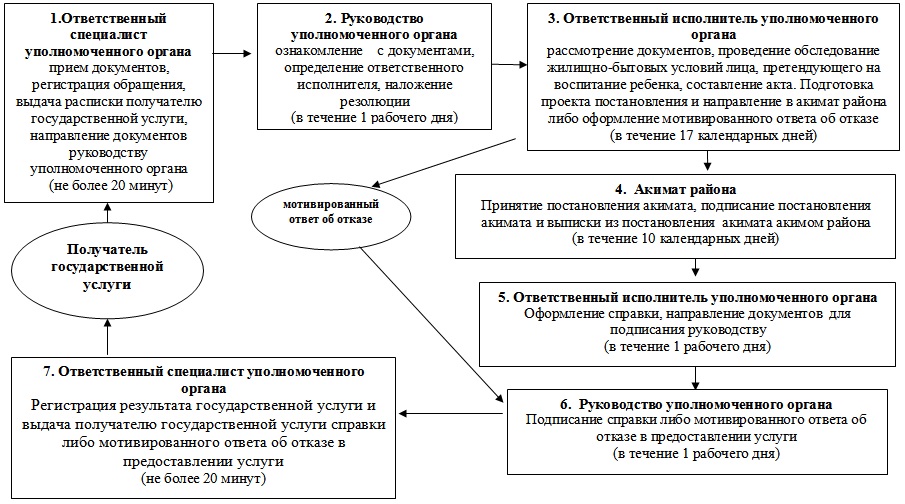 

Утвержден

постановлением акимата

Тимирязевского района

Северо-Казахстанской области

от 12 декабря 2012 года № 363 

Регламент государственной услуги

«Прием документов для предоставления бесплатного подвоза к общеобразовательным организациям и обратно домой детям, проживающим в отдаленных сельских пунктах»

1. Общие положения

      1. Государственная услуга «Прием документов для предоставления бесплатного подвоза к общеобразовательным организациям и обратно домой детям, проживающим в отдаленных сельских пунктах» (далее - регламент) оказывается аппаратами акимов аульных (сельских) округов (далее – акимат) согласно приложению 1 к настоящему регламенту.

      2. Форма оказываемой государственной услуги: не автоматизированная.

      3. Государственная услуга оказывается в соответствии с пунктом 5 статьи 6 Закона Республики Казахстан от 27 июля 2007 года «Об образовании», постановлением Правительства Республики Казахстан от 21 декабря 2007 года № 1256 «Об утверждении гарантированного государственного норматива сети организаций образования», постановлением Правительства Республики Казахстан от 31 августа 2012 года № 1119 «Об утверждении стандартов государственных услуг, оказываемых Министерством образования и науки Республики Казахстан, местными исполнительными органами в сфере образования и науки».

      4. Полная информация о порядке государственной услуги располагается на стендах, расположенных в фойе акиматов, перечень которых указан в приложении 1 к настоящему регламенту, а также на интернет – ресурсе ГУ «Аппарат акима Тимирязевского района Северо-Казахстанского района»: www.tm.sko.kz, государственного учреждения «Отдел образования Тимирязевского района Северо-Казахстанской области»: www.roo-tim.edu-sko.kz и на сайте Министерства образования и науки Республики Казахстан: www.edu.gov.kz.

      5. Результатом завершения оказываемой государственной услуги являются выдача справки об обеспечении бесплатным подвозом к общеобразовательной организации образования и обратно домой (далее –справка) на бумажном носителе, согласно приложению 2 к настоящему регламенту, либо мотивированный ответ об отказе в предоставлении услуги.

      6. Государственная услуга оказывается физическим лицам (далее - получатель государственной услуги).

      7. Сроки оказания государственной услуги с момента:

      1) обращения для получения государственной услуги составляют 5 рабочих дней;

      2) максимально допустимое время ожидания до получения государственной услуги, оказываемой на месте в день обращения заявителя (при регистрации), – не более 30 минут;

      3) максимальное допустимое время обслуживания получателя государственной услуги, оказываемой на месте в день обращения заявителя, – не более 30 минут.

      8. Государственная услуга оказывается бесплатно.

      9. Государственная услуга предоставляется в течение учебного года:

      1) в рабочие дни в соответствии с установленным графиком работы с 9.00 часов до 18.00 часов, с перерывом на обед, за исключением выходных и праздничных дней;

      2) прием осуществляется в порядке очереди без предварительной записи и ускоренного обслуживания.

      10. Государственная услуга оказывается в зданиях акиматов, где предусмотрены условия для обслуживания получателей государственной услуги, в том числе для лиц с ограниченными физическими возможностями. Залы ожидания оснащены информационными стендами с образцами заполненных бланков. 

2. Порядок оказания государственной услуги

      11. Для получения государственной услуги получателю государственной услуги необходимо представить следующие документы:

      1) заявление от законного представителя обучающегося (воспитанника) на обеспечение его ребенка бесплатным подвозом к общеобразовательной организации образования согласно приложению 3 к настоящему Регламенту;

      2) оригинал и копию свидетельства о рождении ребенка или удостоверения личности;

      3) справку с места учебы согласно приложению 4 к настоящему Регламенту.

      Оригинал свидетельства о рождении, удостоверение личности предоставляются для сверки с копией и возвращаются получателю государственной услуги.

      12. Образец заявления для получения государственной услуги размещается в фойе акимата, а также находится у специалистов акимата.

      13. Заявление, копия свидетельства о рождении ребенка или удостоверения личности, справка с места учебы сдаются в кабинет ответственного за оказание данной услуги специалиста акимата, курирующего социальные вопросы.

      14. При сдаче всех необходимых документов для получения государственной услуги получателю государственной услуги выдается расписка в получении необходимых документов, согласно приложению 5 к настоящему регламенту, с указанием номера и даты приема заявления, фамилии, имени, отчества специалиста акимата, выдавшего расписку, с указанием даты получения услуги.

      15. Доставка результата государственной услуги получателю государственной услуги осуществляется при личном обращении получателя государственной услуги или его представителя (при наличии официально заверенного соответствующего документа) по истечению 5 рабочих дней с момента поступления заявления.

      Сведения о выдаче справки фиксируются в книге учета справок согласно приложению 6 к настоящему регламенту.

      16. Основанием для отказа в предоставлении государственной услуги служит представление получателем государственной услуги неполного пакета документов, указанных в пункте 11 настоящего регламента.

      17. Этапы оказания государственной услуги с момента обращения получателя государственной услуги в акимат для получения государственной услуги и до момента выдачи результата государственной услуги:

      1) получатель государственной услуги подает заявление для получения государственной услуги в акимат. Специалист акимата регистрирует обращение, проверяет представленные документы, выдает получателю государственной услуги расписку о приеме документов.

      2) специалист акимата готовит справку либо мотивированный ответ об отказе в предоставлении услуги и передает на рассмотрение акиму аульного (сельского) округа;

      3) аким аульного (сельского округа) рассматривает справку либо мотивированный ответ об отказе в предоставлении услуги, подписывает документы;

      4) специалист акимата регистрирует результат завершения государственной услуги, заносит сведения в журнал исходящих документов;

      5) специалист акимата выдает справку либо мотивированный ответ об отказе в предоставлении услуги получателю государственной услуги. 

3. Порядок действий (взаимодействия) в процессе оказания государственной услуги

      18. В процессе оказания государственной услуги задействованы следующие структурно-функциональные единицы (далее - СФЕ):

      1) специалист акимата;

      2) аким аульного (сельского) округа.

      19. Текстовое табличное описание последовательности и взаимодействия административных действий (процедур) каждой СФЕ с указанием срока выполнения каждого административного действия (процедуры) приведено в приложении 7 к настоящему регламенту.

      20. Схема, отражающая взаимосвязь между логической последовательностью административных действий в процессе оказания государственной услуги и СФЕ приведены в приложении 8 к настоящему регламенту. 

4. Ответственность должностных лиц,

оказывающих государственные услуги

      21. Ответственными лицами за оказание государственной услуги являются аким сельского (аульного) округа, специалист акимата, участвующие в процессе оказания государственной услуги (далее - должностное лицо).

      Должностное лицо несет ответственность за качество и эффективность оказания государственной услуги, а также за принимаемые им решения и действия (бездействия) в ходе оказания государственной услуги, за реализацию оказания государственной услуги в установленные сроки в порядке, предусмотренном законодательством Республики Казахстан.

Приложение 1

к регламенту государственной услуги

«Прием документов для предоставления

бесплатного подвоза к общеобразовательным

организациям и обратно домой детям,

проживающим в отдаленных сельских пунктах» 

Перечень государственных учреждений,

оказывающих государственную услугу «Обеспечение бесплатного подвоза обучающихся и воспитанников к общеобразовательной организации образования и обратно домой»

Приложение 2

к регламенту государственной услуги

«Прием документов для предоставления

бесплатного подвоза к общеобразовательным

организациям и обратно домой детям,

проживающим в отдаленных сельских пунктах»

Образец справки об обеспечении бесплатным подвозом к общеобразовательной организации образования и обратно домой 

СПРАВКА

      Дана ______________________________________________________

                  (Ф.И.О обучающегося и воспитанника)

в том, что он (она) действительно будет обеспечен (-а) бесплатным подвозом к общеобразовательной организации образования №______________________ и обратно домой.  

(наименование школы)

Справка действительна на период учебного года.

      Аким

      аульного (сельского) округа                   Ф.И.О

      _______________________             _______________________

     (наименование населенного пункта)     (инициалы и подпись)

      М.П.

Приложение 3

к регламенту государственной услуги

«Прием документов для предоставления

бесплатного подвоза к общеобразовательным

организациям и обратно домой детям,

проживающим в отдаленных сельских пунктах»

Образец заявления

Акиму аульного (сельского) округа

от (Ф.И.О. заявителя)_______________

адрес проживания, телефон: _________

__________________________________ 

Заявление

      Прошу Вас обеспечить подвоз моего несовершеннолетнего ребенка (Ф.И.О., дата рождения), проживающего в (указать наименование населенного пункта, района) и обучающегося в (указать № класса, полное наименование организации образования) к общеобразовательной организации образования и обратно домой на 20__ - 20__ учебный год (указать учебный год).

      Дата «___»__________год

      Подпись заявителя _________

Приложение 4

к регламенту государственной услуги

«Прием документов для предоставления

бесплатного подвоза к общеобразовательным

организациям и обратно домой детям,

проживающим в отдаленных сельских пунктах» 

Образец справки с места учебы

СПРАВКА

      Дана ______________________________________________________

                  (Ф.И.О обучающегося и воспитанника)

в том, что он действительно обучается в ___________________________

                                        (указать наименование школы)

в _____ классе ______ смены (период обучения с ___ до ____ часов) и нуждается в подвозе.

      Справка дана для предъявления по месту требования.

      Директор школы №____    Ф.И.О._______________

      (указать наименование школы) (инициалы и подпись)

      М.П.

Приложение 5

к регламенту государственной услуги

«Прием документов для предоставления

бесплатного подвоза к общеобразовательным

организациям и обратно домой детям,

проживающим в отдаленных сельских пунктах» 

Образец расписки о получении документов у получателя государственной услуги

      ГУ «Аппарат акима _______________ аульного (сельского) округа» 

______________________________________________________

(наименование населенного пункта, района, области)

      Расписка в приеме документов № _________

      Получены от _________________________________ следующие документы:

      1. Заявление

      2. Копия свидетельства о рождении (удостоверения личности)

      от __________ за № ________ кем выдано_________________________

      3. Справка с места учебы.

Принял специалист акимата _____________ (подпись)

"__" _____________ 20__ г.

Приложение 6

к регламенту государственной услуги

«Прием документов для предоставления

бесплатного подвоза к общеобразовательным

организациям и обратно домой детям,

проживающим в отдаленных сельских пунктах» 

Образец книги учета справок

о предоставлении бесплатного подвоза обучающихся и воспитанников к общеобразовательной организации образования и обратно домой

ГУ «Аппарат акима ___________аульного (сельского) округа

______________________________________________________

(наименование населенного пункта, района, области)

Книга учета справок*

Книга начата в_______________году

Книга окончена в_____________году

Примечание: Книга учета справок пронумеровывается, прошнуровывается и скрепляется подписью и печатью акима.

Приложение 7

к регламенту государственной услуги

«Прием документов для предоставления

бесплатного подвоза к общеобразовательным

организациям и обратно домой детям,

проживающим в отдаленных сельских пунктах» 

Текстовое табличное описание последовательности и взаимодействия административных действий (процедур) каждой СФЕ

Приложение 8

к регламенту государственной услуги

«Прием документов для предоставления

бесплатного подвоза к общеобразовательным

организациям и обратно домой детям,

проживающим в отдаленных сельских пунктах» 

Схема, отражающая взаимосвязь между логической последовательностью административных действий в процессе оказания государственной услуги и СФЕ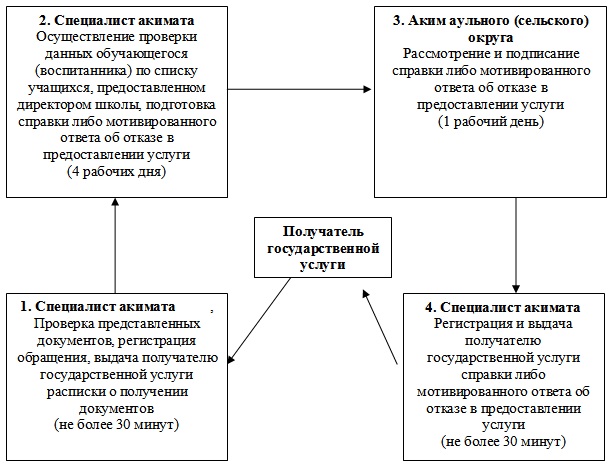 

Утвержден

постановлением акимата

Тимирязевского района

от 12 декабря 2012 года № 363 

Регламент государственной услуги

«Прием документов для предоставления бесплатного питания отдельным категориям обучающихся и воспитанников в общеобразовательных школах»

1. Общие положения

      1. Государственная услуга «Прием документов для предоставления бесплатного питания отдельным категориям обучающихся и воспитанников в общеобразовательных школах» (далее - регламент) оказывается местным исполнительным органом района, согласно приложению 1 к настоящему регламенту.

      2.Форма оказываемой государственной услуги: не автоматизированная.

      3. Государственная услуга оказывается бесплатно.

      4. Государственная услуга осуществляется на основании подпункта 14) пункта 4 статьи 6 Закона Республики Казахстан от 27 июля 2007 года «Об образовании», стандарта государственной услуги «Прием документов для предоставления бесплатного питания отдельным категориям обучающихся и воспитанников в общеобразовательных школах», утвержденного постановлением Правительства Республики Казахстан от 31 августа 2012 года № 1119.

      5. Полная информация о порядке оказания государственной услуги располагается на стендах, расположенных в фойе государственного учреждения «Отдел образования Тимирязевского района Северо-Казахстанской области» (далее - отдел образования) согласно приложению 2, а также на интернет-ресурсе отдела образования www.roo-tim.edu-sko.kz и на сайте Министерства образования и науки Республики Казахстан - www.edu.gov.kz.

      6. Результатом завершения оказываемой государственной услуги являются предоставление бесплатного питания отдельным категориям обучающихся и воспитанников в общеобразовательных школах с выдачей справки о предоставлении бесплатного питания в общеобразовательной школе на бумажном носителе (далее - справка), согласно приложению 3 к настоящему регламенту, либо мотивированный ответ об отказе в предоставлении услуги.



      7. Государственная услуга оказывается обучающимся и воспитанникам государственных учреждений образования (далее - получатель государственной услуги):



      1) детям из семей, имеющих право на получение государственной адресной социальной помощи;



      2) детям из семей, не получающих государственную адресную социальную помощь, в которых среднедушевой доход ниже величины прожиточного минимума;



      3) детям-сиротам и детям, оставшимся без попечения родителей, проживающим в семьях;



      4) детям из семей, требующих экстренной помощи в результате чрезвычайных ситуаций;



      5) иным категориям обучающихся и воспитанников, определяемым коллегиальным органом управления организации образования. 

2. Требования к порядку оказания государственной услуги

      8. Сроки оказания государственной услуги с момента:

      1) обращения для получения государственной услуги (в течение 5 дней с поступления заявления) составляют 5 рабочих дней;

      2) максимально допустимое время ожидания до получения государственной услуги, оказываемой на месте в день обращения заявителя (при регистрации), - не более 30 минут;

      3) максимально допустимое время обслуживания получателя государственной услуги, оказываемой на месте в день обращения заявителя, - не более 30 минут.

      9. Государственная услуга предоставляется в течение учебного года:

      в рабочие дни в соответствии с установленным графиком работы с 9.00 часов до 18.00 часов, с перерывом на обед, за исключением выходных и праздничных дней.

      Предварительная запись и ускоренное оформление услуги не предусмотрены.

      10. Государственная услуга оказывается в зданиях общеобразовательных школ, находящихся в ведении местных исполнительных органов района, где предусмотрены условия для обслуживания получателей государственной услуги, в том числе для лиц с ограниченными физическими возможностями.



      11. Для получения государственной услуги получателю государственной услуги необходимо представить в общеобразовательную школу следующие документы:

      1) справку, подтверждающую принадлежность получателя государственной услуги (семьи) к потребителям государственной адресной социальной помощи, предоставляемую местными исполнительными органами для категории лиц, указанных в подпункте 1) пункта 7 настоящего регламента;

      2) сведения о полученных доходах (заработная плата работающих родителей или лиц их заменяющих, доходы от предпринимательской и других видов деятельности, доходы в виде алиментов на детей и других иждивенцев для категории лиц, указанных в подпункте 2) пункта 7 настоящего регламента;

      3) решение уполномоченного органа об утверждении опеки (попечительства), патронатного воспитания для детей-сирот и детей, оставшихся без попечения родителей, воспитывающихся в семьях для категории лиц, указанных в подпункте 3) пункта 7 настоящего регламента;

      4) указанные категории в подпунктах 4) и 5) пункта 7 настоящего регламента определяются коллегиальным органом на основании обследования материально - бытового положения семьи. При необходимости коллегиальный орган для указанных категорий вправе запрашивать необходимые документы для принятия решения об оказании финансовой и материальной помощи.

      12. Образец заявления согласно приложению 4 к настоящему регламенту и перечень необходимых документов для получения государственной услуги размещается в фойе общеобразовательной школы, также находятся у ответственного за оказание данной услуги работника общеобразовательной школы.

      13. Документы, указанные в пункте 11 настоящего регламента сдаются в кабинет ответственного за оказание данной услуги работника общеобразовательной школы.

      14. При сдаче всех документов для получения государственной услуги получателю государственной услуги выдается расписка в получении необходимых документов, согласно приложению 5 к настоящему регламенту, с указанием номера и даты приема заявления, фамилии, имени, отчества ответственного работника общеобразовательной школы, выдавшего расписку с указанием даты получения услуги.

      15. Доставка результата государственной услуги получателю государственной услуги осуществляется при личном обращении получателя государственной услуги или его представителя (при наличии официально заверенного соответствующего документа) по истечению 5 рабочих дней с момента поступления заявления.

      16. Основанием для отказа в предоставлении государственной услуги служит представление получателем государственной услуги неполного пакета документов, указанных в пункте 11 настоящего регламента.

      17. Этапы оказания государственной услуги с момента получения заявления от получателя государственной услуги и до момента выдачи результата государственной услуги:

      получатель государственной услуги сдает документы в кабинет ответственного за оказание данной услуги работника общеобразовательной школы;

      1) ответственный работник общеобразовательной школы проводит регистрацию обращения, выдает получателю государственной услуги расписку в приеме документов и передает документы директору общеобразовательной школы для рассмотрения;

      2) директор общеобразовательной школы осуществляет ознакомление с поступившими документами, накладывает резолюцию и направляет документы ответственному исполнителю общеобразовательной школы;

      3) ответственный исполнитель общеобразовательной школы готовит ходатайство о предоставлении бесплатного питания отдельным категориям обучающихся и воспитанников, для категорий лиц, указанных в подпунктах 1), 2), 3) пункта 7 настоящего регламента. Для иных категорий обучающихся и воспитанников, направляет на рассмотрение коллегиального органа управления организации образования;

      4) для категорий лиц, указанных в подпунктах 4), 5) пункта 7 настоящего регламента коллегиальный орган проводит обследование материально-бытового положения семьи. При необходимости коллегиальный орган для указанных категорий вправе запрашивать необходимые документы для принятия решения об оказании финансовой и материальной помощи;

      5) ответственный исполнитель общеобразовательной школы направляет ходатайство о предоставлении бесплатного питания в местный исполнительный орган района;

      6) местный исполнительный орган района рассматривает поступившие документы, оформляет протокол, направляет выписку из протокола о предоставлении бесплатного питания отдельным категориям обучающихся и воспитанников в общеобразовательных школах, либо об отказе в предоставлении услуги в общеобразовательную школу;

      7) ответственный исполнитель общеобразовательной школы готовит справку либо мотивированный ответ об отказе, направляет на подпись директору общеобразовательной школы;

      8) директор общеобразовательной школы подписывает справку, либо мотивированный ответ об отказе, направляет ответственному работнику для выдачи получателю государственной услуги;

      9) ответственный работник общеобразовательной школы регистрирует результат государственной услуги и выдает получателю государственной услуги справку либо мотивированный ответ об отказе. 

3. Описание порядка действий (взаимодействия) в процессе оказания государственной услуги

      18. В процессе оказания государственной услуги задействованы следующие структурно - функциональные единицы (далее - СФЕ):

      1) ответственный работник общеобразовательной школы;

      2) директор общеобразовательной школы;

      3) ответственный исполнитель общеобразовательной школы;

      4) коллегиальный орган управления организации образования;

      5) местный исполнительный орган района;

      19. Текстовое табличное описание последовательности и взаимодействие административных действий (процедур) каждой СФЕ с указанием срока выполнения каждого административного действия (процедуры) приведено в приложении 6 к настоящему регламенту.

      20. Схема, отражающая взаимосвязь между логической последовательностью административных действий в процессе оказания государственной услуги и СФЕ, приведены в приложении 7 к настоящему регламенту. 

4. Ответственность должностных лиц,

оказывающих государственные услуги

      21. Ответственными лицами за оказание государственной услуги являются руководители и должностные лица общеобразовательной школы, местного исполнительного органа района, участвующие в процессе оказания государственной услуги (далее - должностные лица).

      Должностные лица несут ответственность за качество и эффективность оказания государственной услуги, а также за принимаемые ими решения и действия (бездействия) в ходе оказания государственной услуги, за реализацию оказания государственной услуги в установленные сроки в порядке, предусмотренном законодательством Республики Казахстан.

Приложение 1

к регламенту государственной услуги

«Прием документов для предоставления

бесплатного питания отдельным категориям

обучающихся и воспитанников в

общеобразовательных школах» 

Местный исполнительный орган района по оказанию государственной услуги

Приложение 2

к регламенту государственной услуги

«Прием документов для предоставления

бесплатного питания отдельным категориям

обучающихся и воспитанников в

общеобразовательных школах» 

Отдел образования

Приложение 3

к регламенту государственной услуги

«Прием документов для предоставления

бесплатного питания отдельным категориям

обучающихся и воспитанников в

общеобразовательных школах» 

Образец справки

о предоставлении бесплатного питания отдельным категориям обучающихся и воспитанников в общеобразовательных школах

      Дана___________________________ в том, что он/она включен (-а) 

                  (Ф.И.О.)

в список обучающихся и воспитанников, обеспечивающихся бесплатным питанием в 20__ - 20__ учебном году.

      М.П.                  Дата, подпись директора школы

 

Приложение 4

к регламенту государственной услуги

«Прием документов для предоставления

бесплатного питания отдельным категориям

обучающихся и воспитанников в

общеобразовательных школах» 

Образец заявления

для предоставления бесплатного питания отдельным категориям обучающихся и воспитанников в общеобразовательных школах

Директору школы № _____________

(наименование школы)

____________________________________

(_________ района, _________ области)

________________________

(Ф.И.О. директора)

от гр. _______________________

(Ф.И.О. заявителя)

проживающего (-ей) по адресу:

____________________________

(наименование населенного пункта,

адрес места проживания, телефон) 

Заявление

      Прошу Вас включить моего несовершеннолетнего ребенка (Ф.И.О., дата рождения), обучающегося в (указать № и литер класса), в список обучающихся и воспитанников, обеспечивающихся бесплатным питанием на (указать учебный год).

Дата, подпись

Приложение 5

к регламенту государственной услуги

«Прием документов для предоставления

бесплатного питания отдельным категориям

обучающихся и воспитанников в

общеобразовательных школах» 

Образец расписки о получении документов у потребителя

      Школа ___________________________ (указать № или наименование школы) _______________________________________________________

      (наименование населенного пункта, района, города и области)

      Расписка в приеме документов № _________

Получены от _________________________________ следующие документы:

                 (Ф.И.О. потребителя)

      1. Заявление

      2. Справка, подтверждающая принадлежность заявителя (семьи) к получателям государственной адресной социальной помощи, предоставляемая местными исполнительными органами для категории лиц.

      3. Сведения о полученных доходах (заработная плата работающих родителей или лиц их заменяющих, доходы от предпринимательской и других видов деятельности, доходы в виде алиментов на детей и других иждивенцев.

      4. Решение уполномоченного органа об утверждении опеки (попечительства), патронатного воспитания для детей-сирот и детей, оставшихся без попечения родителей, воспитывающихся в семьях.

      5. Акт обследования материально-жилищных условий.

      6. Другие _______________________________________________

Принял _____________

(подпись)

"__" _____________ 20__ г.

Приложение 6

к регламенту государственной услуги

«Прием документов для предоставления

бесплатного питания отдельным категориям

обучающихся и воспитанников в

общеобразовательных школах» 

Текстовое табличное описание последовательности и взаимодействие административных действий (процедур) каждой СФЕ

Таблица 1. Описание действий СФЕ 

Варианты использования. Основной процесс 

Варианты использования. Альтернативный процесс

Приложение 7

к регламенту государственной услуги

«Прием документов для предоставления

бесплатного питания отдельным категориям

обучающихся и воспитанников в

общеобразовательных школах» 

Схема, отражающая взаимосвязь между логической последовательностью административных действий в процессе оказания государственной услуги и СФЕ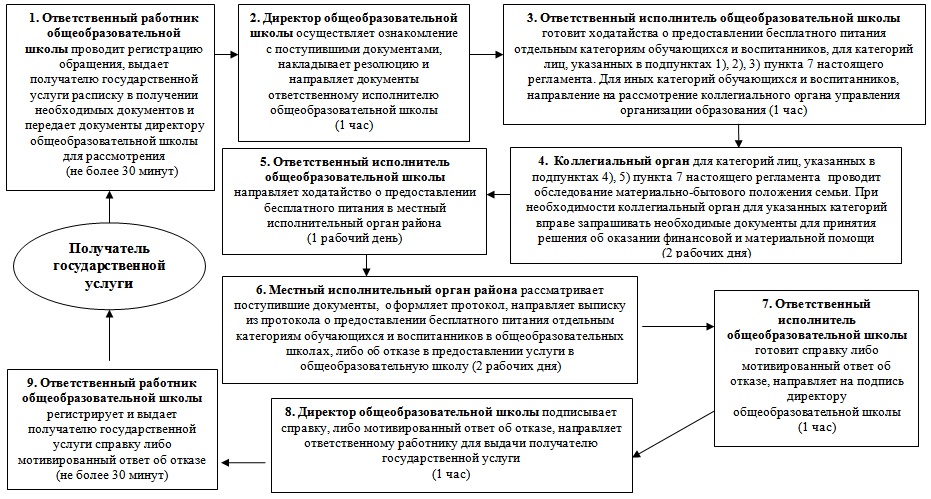 

Утвержден

постановлением акимата

Тимирязевского района

Северо-Казахстанской области

от 12 декабря 2012 года № 363 

Регламент государственной услуги

«Прием документов для предоставления отдыха детям из малообеспеченных семей в загородных и пришкольных лагерях»

1. Основные понятия

      1. В настоящем регламенте государственной услуги «Прием документов для предоставления отдыха детям из малообеспеченных семей в загородных и пришкольных лагерях» (далее – регламент) используются следующие понятия:

      1) уполномоченный орган – государственное учреждение «Отдел образования Тимирязевского района Северо-Казахстанской области»;

      2) руководство уполномоченного органа – руководство государственного учреждения «Отдел образования Тимирязевского района Северо-Казахстанской области»; 

2. Общие положения

      2. Настоящий Регламент разработан в соответствии с пунктом 4 статьи 9-1 Закона Республики Казахстан от 27 ноября 2000 года «Об административных процедурах».

      3. Государственная услуга оказывается районным отделом образования - государственным учреждением «Отдел образования Тимирязевского района Северо-Казахстанской области» (далее – уполномоченный орган) и организациями образования Тимирязевского района согласно приложениям 1, 2 к настоящему регламенту.

      4.Форма оказываемой государственной услуги: не автоматизированная.

      5. Государственная услуга оказывается бесплатно за счет местного и республиканского бюджета.

      6. Государственная услуга предоставляется в соответствии подпунктом 11) пункта 4 статьи 6 Закона Республики Казахстан от 27 июля 2007 года «Об образовании», стандарта государственной услуги «Прием документов для предоставления отдыха детям из малообеспеченных семей в загородных и пришкольных лагерях», утвержденного постановлением Правительства Республики Казахстан от 31 августа 2012 года № 1119.

      7. Результатом завершения оказываемой государственной услуги являются выдача направления в загородные и пришкольные лагеря, согласно приложению 3 к настоящему регламенту, либо мотивированный ответ об отказе в предоставлении услуги.

      8. Государственная услуга оказывается обучающимся и воспитанникам организации образования из малообеспеченных семей (далее – получатель государственной услуги). 

3. Требования к порядку оказания государственной услуги

      9. Полная информация о порядке оказания государственной услуги располагается на стендах, расположенных в организациях образования, а также на официальном сайте уполномоченного органа www.roo-tim.edu-sko.kz и на сайте Министерства образования и науки Республики Казахстан - www.edu.gov.kz.

      10. Сроки оказания государственной услуги с момента:

      1) обращения для получения государственной услуги составляют десять календарных дней со дня подачи заявления;

      2) максимально допустимое время ожидания до получения государственной услуги, оказываемой на месте в день обращения заявителя (при регистрации), - не более 30 минут;

      3) максимально допустимое время обслуживания получателя государственной услуги, оказываемой на месте в день обращения заявителя, - не более 30 минут.

      11. Государственная услуга предоставляется в течение календарного года в соответствии с установленным графиком работы уполномоченного органа и организации образования без предварительной записи и ускоренного обслуживания.

      12. Государственная услуга оказывается в зданиях уполномоченного органа и организаций образования, где предусмотрены условия для обслуживания получателей государственной услуги, в том числе для лиц с ограниченными физическими возможностями.



      13. Для получения государственной услуги получателю государственной услуги необходимо представить следующие документы:

      1) заявление от родителей;

      2) документ, удостоверяющий личность;

      3) справку, подтверждающую принадлежность заявителя (семьи) к получателям государственной адресной социальной помощи, предоставляемую местными исполнительными органами;

      4) справку о состоянии здоровья (медицинский паспорт).

      14. Перечень необходимых документов для получения государственной услуги размещается в фойе организации образования, а также на официальном сайте отдела образования и на сайте Министерства образования и науки Республики Казахстан - www.edu.gov.kz.

      15. Необходимые документы для получения государственной услуги сдаются ответственному лицу за оказание государственной услуги отдела образования и организации образования.

      16. При приеме документов отделом образования и организацией образования получателю государственной услуги выдается расписка о приеме соответствующих документов с указанием:

      1) номера и даты приема запроса;

      2) вида запрашиваемой государственной услуги;

      3) количества и названий приложенных документов;

      4) даты (времени) и места выдачи документов;

      5) фамилии, имени, отчества работника центра, принявшего заявление на оформление документов;

      6) фамилии, имени, отчества получателя государственной услуги, его (ее) контактные данные.

      17. Доставка результата государственной услуги получателю государственной услуги осуществляется при личном обращении получателя государственной услуги (законного представителя).

      18. Основанием для отказа в предоставлении государственной услуги служат представление получателем государственной услуги неполного пакета документов, указанных в пункте 13 настоящего регламента, а также несоответствие категории лиц, определенных для предоставления услуги, с письменным обоснованием причин отказа.

      19. Этапы оказания государственной услуги с момента получения заявления от получателя государственной услуги и до момента выдачи результата государственной услуги:

      через уполномоченный орган:

      1) получатель государственной услуги подает заявление о выдаче направления в загородные и пришкольные лагеря (далее – направление) ответственному специалисту уполномоченного органа, ответственный специалист проводит регистрацию обращения, выдает получателю государственной услуги расписку о приеме документов и передает документы руководству уполномоченного органа для рассмотрения;

      2) руководство уполномоченного органа осуществляет ознакомление с поступившими документами, накладывает резолюцию и направляет документы ответственному исполнителю уполномоченного органа;

      3) ответственный исполнитель уполномоченного органа рассматривает поступившие документы, готовит направление либо мотивированный ответ об отказе, направляет для подписания руководству уполномоченного органа;

      4) руководство уполномоченного органа подписывает направление либо мотивированный ответ об отказе, направляет ответственному специалисту уполномоченного органа;

      5) ответственный специалист уполномоченного органа регистрирует результат государственной услуги и выдает получателю государственной услуги.

      через организацию образования:

      1) получатель государственной услуги подает заявление о выдаче направления в загородные и пришкольные лагеря (далее – направление) секретарю организации образования, секретарь организации образования проводит регистрацию обращения, выдает получателю государственной услуги расписку о приеме документов и передает документы руководству организации образования для рассмотрения;

      2) руководство организации образования осуществляет ознакомление с поступившими документами, накладывает резолюцию и направляет документы заместителю директора по воспитательной работе (далее – заместитель);

      3) заместитель готовит ходатайство для выдачи направления и направляет пакет документов в уполномоченный орган;

      4) уполномоченный орган рассматривает поступившие документы, готовит направление либо мотивированный ответ об отказе и передает в организацию образования;

      5) секретарь организации образования выдает получателю государственной услуги направление либо мотивированный ответ об отказе. 

4. Описание порядка действий (взаимодействия) в процессе

оказания государственной услуги

      20. В процессе оказания государственной услуги задействованы следующие структурно-функциональные единицы (далее – СФЕ):

      1) секретарь организации образования;

      2) руководство организации образования;

      3) заместитель директора организации образования;

      4) руководство уполномоченного органа;

      5) ответственный специалист уполномоченного органа;

      6) ответственный исполнитель уполномоченного органа.

      21. Текстовое табличное описание последовательности и взаимодействие административных действий (процедур) каждой СФЕ с указанием срока выполнения каждого административного действия (процедуры) приведено в приложении 4 к настоящему регламенту.

      22. Схема, отражающая взаимосвязь между логической последовательностью административных действий в процессе оказания государственной услуги и СФЕ, приведена в приложении 5 к настоящему регламенту. 

5. Ответственность должностных лиц,

оказывающих государственные услуги

      23. Ответственными лицами за оказание государственной услуги являются руководители и должностные лица уполномоченного органа, организации образования, участвующие в процессе оказания государственной услуги (далее - должностные лица).

      Должностные лица несут ответственность за качество и эффективность оказания государственной услуги, а также за принимаемые ими решения и действия (бездействия) в ходе оказания государственной услуги, за реализацию оказания государственной услуги в установленные сроки в порядке, предусмотренном законодательством Республики Казахстан

Приложение 1

к регламенту государственной услуги

«Прием документов для предоставления

отдыха детям из малообеспеченных семей

в загородных и пришкольных лагерях» 

Уполномоченный орган по оказанию государственной услуги

Приложение 2

к регламенту государственной услуги

«Прием документов для предоставления

отдыха детям из малообеспеченных семей

в загородных и пришкольных лагерях» 

Организации образования по оказанию государственной услуги

Приложение 3

к регламенту государственной услуги

«Прием документов для предоставления

отдыха детям из малообеспеченных семей

в загородных и пришкольных лагерях»

Приложение 4

к регламенту государственной услуги

«Прием документов для предоставления

отдыха детям из малообеспеченных семей

в загородных и пришкольных лагерях» 

Текстовое табличное описание последовательности и взаимодействие административных действий (процедур) каждой СФЕ

Таблица 1. Описание действий СФЕ через уполномоченный орган 

Таблица 2. Описание действий СФЕ через организацию образования 

Варианты использования. Основной процесс 

Варианты использования. Альтернативный процесс

Приложение 5

к регламенту государственной услуги

«Прием документов для предоставления

отдыха детям из малообеспеченных семей

в загородных и пришкольных лагерях» 

Схемы, отражающие взаимосвязь между логической последовательностью административных действий в процессе оказания государственной услуги и СФЕ

Описание действий СФЕ при обращении получателя государственной услуги в организацию образования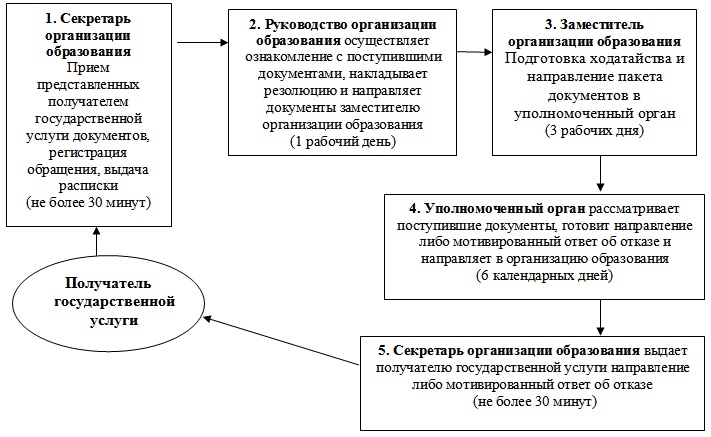  

Схема 2. Описание действий СФЕ при обращении получателя государственной услуги в уполномоченный орган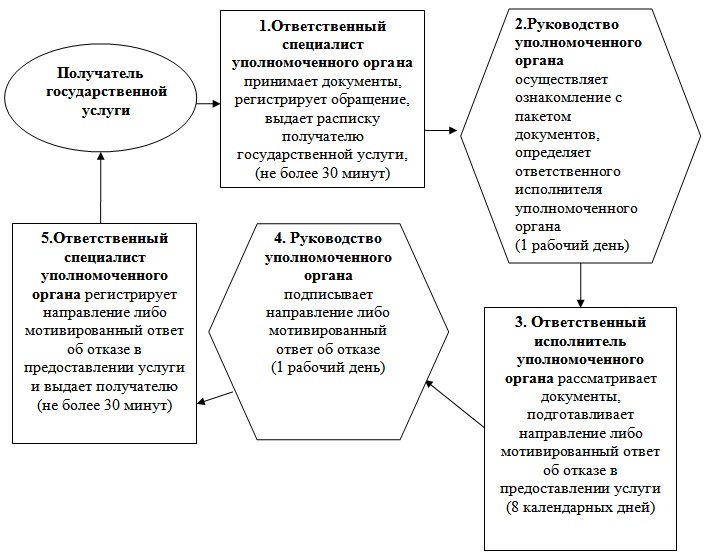 
					© 2012. РГП на ПХВ «Институт законодательства и правовой информации Республики Казахстан» Министерства юстиции Республики Казахстан
				Наименование

уполномоченного органаЮридический

адресГрафик работыКонтактный

телефонГосударственное учреждение «Отдел образования Тимирязевского района Северо-

Казахстанской области»Северо-

Казахстанская область, Тимирязевский район, село Тимирязево,

улица Валиханова, 25Ежедневно с 9.00 до 18.00 часов, 13.00-14.00 обеденный перерыв, выходной-

суббота и

воскресенье8(71537)

2-15-85

timyrroo

@mail.ru№

п/пОпекун (попечитель)ОпекаемыйОснование оформления опеки и попечительстваФ.И.О.Ф.И.О., год рождения опека (попечительство)№
Действие основного процесса (хода, потока работ)
№ действия (хода, потока работ)12345671Наименова-

ние СФЕОтветствен-

ный специалист уполномо-

ченного органаРуководство уполномо-

ченного органаОтветствен-

ный исполнитель уполномо-

ченного органаАкимат районаОтвет-

ственный исполни-

тель уполно-

моченного органаРуковод-

ство уполно-

моченного органаОтвет-

ственный специалист уполно-

моченного органа2Наименова-

ние действий (процесса, процедуры операции) и их описаниеПрием представ-

ленных получателем государ-

ственной услуги документов, регистрация обращения, выдача распискиОзнакомле-

ние с докумен-

тами, определение ответствен-

ного исполните-

ля, наложение резолюцииРассмотре-

ние документов, проведение обследова-

ние жилищно-

бытовых условий лица, претендую-

щего на воспитание ребенка, составление акта. Подготовка проекта постанов-

ления акимата и направление в акимат района, либо оформление мотивиро-

ванного ответа об отказеПринятие постанов-

ления акимата, подписание постанов-

ления акимата и выписки из постанов-

ления акимом районаОформление справки, направле-

ние документов для подписания руковод-

ству уполномо-

ченного органаПодписание справки либо мотивиро-

ванного ответа об отказе в предостав-

лении услугиРегистра-

ция результата оказания государ-

ственной услуги3Форма завершения (данные документ, организа-

ционно-

распоряди-

тельное решение)Регистрация обращения, распискаРезолюция, направление документов ответствен-

ному исполнителюПроект постанов-

ления, либо мотивиро-

ванный ответ об отказеПостанов-

ление акимата и выписка из постанов-

ления акиматаСправкаПодписание документаСправка либо мотивиро-

ванный ответ об отказе4Срок исполненияне более 20 минутв течение 1 рабочего дня17 календарных днейв течение 10 календар-

ных днейв течение 1 рабочего дняв течение 1 рабочего дняне более 20 минут5Номер следующего действия234567Группа 1 СФЕ

Ответственный специалист уполномоченного органаГруппа 2 СФЕ

Руководство уполномоченного органаГруппа 3 СФЕ

Ответственный исполнитель уполномоченного органаГруппа 4 СФЕ

Акимат районаДействие № 1

Прием представленных получателем государственной услуги документов, регистрация обращения, выдача распискиДействие № 2

Ознакомление с документами, определение ответственного исполнителя, наложение резолюцииДействие № 3

Рассмотрение документов, проведение обследования жилищно-бытовых условий лица, претендующего на воспитание ребенка, составление акта. Подготовка проекта постановления и направление в акимат районаДействие № 4

Постановление акимата, подписание постановления акимата и выписки из постановления акимата акимом районаДействие № 7

Регистрация и выдача справкиДействие № 6

Рассмотрение и подписание справкиДействие № 5

Оформление справки, направление документов для подписания руководствуГруппа 1 СФЕ

Ответственный специалист уполномоченного органаГруппа 2 СФЕ

Руководство уполномоченного органаГруппа 3 СФЕ

Ответственный исполнитель уполномоченного органаДействие № 1

Прием представленных получателем государственной услуги документов, регистрация обращения, выдача распискиДействие № 2

Ознакомление с документами, определение ответственного исполнителя, наложение резолюцииДействие № 3

Рассмотрение документов, проведение обследование жилищно-бытовых условий лица, претендующего на воспитание ребенка, составление акта. Подготовка мотивированного ответа об отказе в предоставлении услугиДействие № 5

Регистрация и выдача мотивированного ответа об отказе в предоставлении услугиДействие № 4

Рассмотрение и подписание мотивированного ответа об отказе в предоставлении услугиНаименование государственного учрежденияАдрес месторасположенияКонтактные данные1Государственное учреждение «Аппарат акима Акжанского сельского округа Тимирязевского района Северо-Казахстанской области»151111, Северо-Казахстанская область, Тимирязевский район, село Акжан, улица Мира, дом 5тел: 8 (71537) 5-15-86,

факс: 5-15-86

E-mail: akzhancy@bk.ru2Государственное учреждение «Аппарат акима Аксуатского сельского округа Тимирязевского района Северо-Казахстанской области»151114,Северо-Казахстанская область, Тимирязевский район, село Аксуат, улица Муканова, дом 14тел: 8 (71537) 2-25-74,

факс: 2-25-35

E-mail:tan4ikserik_88

@mail.ru3Государственное учреждение «Аппарат акима Белоградовского сельского округа Тимирязевского района Северо-Казахстанской области»151102, Северо-Казахстанская область, Тимирязевский район, село Белоградовка, улица Школьная, дом 16тел: 8 (71537) 5-20-06,

E-mail: Lidija-Kurovskaja

@rambler.ru4Государственное учреждение «Аппарат акима Дзержинского сельского округа Тимирязевского района Северо-Казахстанской области»151100, Северо-Казахстанская область, Тимирязевский район, село Дзержинское, улица Маншук Маметовой, дом 1тел: 8 (71537) 5-15-51,

факс: 5-15-51

E-mail: KStabaev@sko.kz5Государственное учреждение «Аппарат акима Дмитриевского сельского округа Тимирязевского района Северо-Казахстанской области»151103, Северо-Казахстанская область, Тимирязевский район, село Дмитриевка, улица Молодежная, дом 5тел: 8 (71537) 2-32-47,

факс: 2-32-47

E-mail:dmitrievka01

@mail.ru6Государственное учреждение «Аппарат акима Докучаевского сельского округа Тимирязевского района Северо-Казахстанской области»151104, Северо-Казахстанская область, Тимирязевский район, село Докучаево, улица Школьная, дом 21тел: 8 (71537) 2-33-35,

факс: 2-33-35

E-mail:E.Erofeeva

@sko.kz7Государственное учреждение «Аппарат акима Интернационального сельского округа Тимирязевского района Северо-Казахстанской области»151103, Северо-Казахстанская область, Тимирязевский район, село Дружба, улица Мира, дом 61тел: 8 (71537) 5-12-82,

факс:5-12-82,

E-mail: interselokr

@rambler.ru8Государственное учреждение «Аппарат акима Есильского аульного округа Тимирязевского района Северо-Казахстанской области»151114, Северо-Казахстанская область, Тимирязевский район, аул Есиль, улица Целинная, дом 10тел: 8 (71537) 5-16-79,

факс: 5-16-79

E-mail: akimat_esil@mail.ru9Государственное учреждение «Аппарат акима Комсомольского сельского округа Тимирязевского района Северо-Казахстанской области»151107, Северо-Казахстанская область, Тимирязевский район, село Комсомольское, улица Ленина, дом 18тел: 8 (71537) 5-20-97,

факс: 5-20-97

E-mail: komsakimat@mail.ru10Государственное учреждение «Аппарат акима Ленинского сельского округа Тимирязевского района Северо-Казахстанской области»151108, Северо-Казахстанская область, Тимирязевский район, село Ленинское, улица Лесная, 25тел: 8 (71537) 5-19-71 ,

факс: 5-19-71

E-mail: Leninokrug@mail.ru11Государственное учреждение «Аппарат акима Мичуринского сельского округа Тимирязевского района Северо-Казахстанской области»151109, Северо-Казахстанская область, Тимирязевский район, село Мичурино, улица Джамбула, дом 15тел: 8 (71537) 2-45-21,

факс: 2-45-21

E-mail: rudolf_moor@mail.ru12Государственное учреждение «Аппарат акима Москворецкого сельского округа Тимирязевского района Северо-Казахстанской области»151110, Северо-Казахстанская область, Тимирязевский район, село Москворецкое, улица Садовая, дом 3тел: 8 (71537) 5-17-79,

факс: 5-17-79

E-mail: akimatmosk@mail.ru13Государственное учреждение «Аппарат акима Куртайского аульного округа Тимирязевского района Северо-Казахстанской области»151111, Северо-Казахстанская область, Тимирязевский район, село Степное, улица Трудовая, дом 26тел: 8 (71537) 5-23-32,

факс: 5-23-32

E-mail: kakimat@bk.ru14Государственное учреждение «Аппарат акима Тимирязевского сельского округа Тимирязевского района Северо-Казахстанской области»151100, Северо-Казахстанская область, Тимирязевский район, село Тимирязево, улица Букетова, дом 25тел: 8 (71537) 2-15-43,

факс: 2-15-43

E-mail: tim_s.o@mail.ru15Государственное учреждение «Аппарат акима Целинного сельского округа Тимирязевского района Северо-Казахстанской области»151112, Северо-Казахстанская область, Тимирязевский район, село Целинное, улица Школьная, дом 8тел: 8 (71537) 5-21-58,

факс: 5-21-58

E-mail: akimat.volkova

@yandex.kz16Государственное учреждение «Аппарат акима Хмельницкого сельского округа Тимирязевского района Северо-Казахстанской области»151113, Северо-Казахстанская область, Тимирязевский район, село Хмельницкое, улица Мичурина, дом 15тел: 8 (71537) 2-41-00,

факс: 2-41-00

E-mail: akimat-hso@mail.ru№

п/пДата выдачиФ.И.О. потребителя, кому выдана справкаФ.И.О. и подпись должностного лица, выдавшего справкуФ.И.О. и подпись потребителя получившего справку12345Действия процессов (хода, потока работ)
№п/п№ действия (хода, потока работ)12341Наименование СФЕСпециалист акиматаСпециалист акиматаАким аульного (сельского) округаСпециалист акимата2Наименование действия (процесса процедура, операции) и их описаниеПроверка представленных документов, регистрация обращения, выдача получателю государственной услуги расписки о получении документовОсуществление проверки данных обучающегося (воспитанника) по списку учащихся, предоставленном директором школы, подготовка справки либо мотивированного ответа об отказе в предоставлении услугиРассмотрение и подписание справки либо мотивированного ответа об отказе в предоставлении услугиРегистрация и выдача результата оказания государственной услуги получателю государственной услуги3Форма завершения (данные, документ, организационно-

распорядительное решение)РаспискаСправка либо мотивированный ответ об отказеПодписание справки либо мотивированного ответа об отказеРегистрация и выдача справки либо мотивированного ответа об отказе4Сроки исполненияне более 30 минут4 рабочих дня1 рабочий деньне более 30 минут5Номер следующего действия234Наименование

местного исполнительного органаЮридический

адресГрафик работыКонтактный

телефонГосударственное учреждение «Аппарат акима Тимирязевского района Северо-

Казахстанской области»Северо-

Казахстанская область, Тимирязевский район, село Тимирязево,

улица Валиханова, 1Ежедневно с 9.00 до 18.00 часов, 13.00-14.00 обеденный перерыв, выходной-

суббота и

воскресенье8(71537)

2-12-40Наименование

отдела образованияЮридический

адресГрафик работыКонтактный

телефонГосударственное учреждение «Отдел образования Тимирязевского района Северо-

Казахстанской области»Северо-

Казахстанская область Тимирязевского района, село Тимирязево, улица Валиханова, 25Ежедневно с 9.00 до 18.00 часов, 13.00-14.00 обеденный перерыв, выходной-

суббота и

воскресенье8(71537)

2-15-85

timyrroo66

@mail.ruДействия основного процесса (хода, потока работ)
№ действия (хода, потока работ)1234561Наименова-

ние СФЕОтвет-

ственный работник общеобра-

зователь-

ной школыДиректор общеобра-

зователь-

ной школыОтветственный исполнитель общеобразователь-

ной школыКоллегиаль-

ный органОтвет-

ственный исполни-

тель общеобра-

зователь-

ной школыМестный исполнительный орган района2Наименова-

ние действий (процесса, процедуры операции) и их описаниеРегистра-

ция обращения и прием и представ-

ленных получате-

лем государ-

ственной услуги докумен-

тов, выдача распискиОзнаком-

ление с докумен-

тами, наложение резолюции, направле-

ние ответ-

ственному исполни-

телю общеобра-

зователь-

ной школыПодготовка ходатайства о предоставлении бесплатного питания отдельным категориям обучающихся и воспитанников, для категорий лиц, указанных в подпунктах 1), 2), 3) пункта 7 настоящего регламента. Для иных категорий обучающихся и воспитанников, направление на рассмотрение коллегиального органа управления организации образованияДля категорий лиц, указанных в подпунктах 4), 5) пункта 7 настоящего регламента - проведение обследования материально -бытового положения семьи. При необходи-

мости коллегиаль-

ный орган для указанных категорий вправе запрашивать необходимые документы для принятия решения об оказании финансовой и материальной помощиНаправле-

ние ходатай-

ства о предостав-

лении бесплат-

ного питания в местный исполни-

тельный орган районаРассматривает поступившие документы, оформляет протокол, направляет выписку из протокола о предоставлении бесплатного питания отдельным категориям обучающихся и воспитанников в общеобразо-

вательных школах, либо об отказе в предоставлении услуги в общеобразова-

тельную школу3Форма завершения (данные документ, организа-

ционно-

распоряди-

тельное решение)РаспискаРезолюция, направле-

ние документов ответ-

ственному исполни-

телю общеобра-

зователь-

ной школыПодготовка ходатайства, направление на рассмотрение коллегиального органа управления организации образованияАкт обследования материально-бытового положения семьиНаправле-

ние ходатай-

ства в местный исполни-

тельный орган районаВыписка из протокола4Срок исполненияне более 30 минут1 час1 час2 рабочих дня1 рабочий день2 рабочих дня5Номер следующего действия234567№
Действия основного процесса (хода, потока работ)
№ действия

(хода, потока работ)7891Наименование СФЕОтветственный исполнитель общеобразовательной школыДиректор общеобразовательной школыОтветственный работник общеобразовательной школы2Наименование действия

(процесса, процедуры,

операции) и их

описаниеПодготовка справки либо мотивированного ответа об отказе, направление на подпись директору общеобразовательной школыПодписание справки либо мотивированного ответа об отказеРегистрация и выдача справки либо мотивированного ответа об отказе получателю государственной услуги3Форма завершения

(данные, документ,

организационно-

распорядительное

решение)Справка либо мотивированный ответ об отказеПодписание справки либо мотивированного ответа об отказеВыдача справки либо мотивированного ответа об отказе4Сроки исполнения1 час1 часне более 30 минут5Номер следующего

действия1011Группа 1 СФЕ

Ответственный работник общеобразова-

тельной школыГруппа 2 СФЕ

Директор общеобразова-

тельной школыГруппа 3 СФЕ

Ответственный исполнитель общеобразовательной школыГруппа 4 СФЕ

Коллегиальный орган Группа 5 СФЕ

Местный исполнительный орган районаДействие № 1

Прием представленных получателем государственной услуги документов, регистрация обращения, выдача распискиДействие № 2

Ознакомление с документами, наложение резолюции, направление ответственному исполнителю общеобразовательной школыДействие № 3

Подготовка ходатайства о предоставлении бесплатного питания отдельным категориям обучающихся и воспитанников, для категорий лиц, указанных в подпунктах 1), 2), 3) пункта 7 настоящего регламента. Для иных категорий обучающихся и воспитанников, направление на рассмотрение коллегиального органа управления организации образованияДействие № 4

Для категорий лиц, указанных в подпунктах 4), 5) пункта 7 настоящего регламента проведение обследования материально-бытового положения семьи. При необходимости коллегиальный орган для указанных категорий вправе запрашивать необходимые документы для принятия решения об оказании финансовой и материальной помощиДействие № 6

Рассматривает поступившие документы, оформляет протокол, направляет выписку из протокола о предоставлении бесплатного питания отдельным категориям обучающихся и воспитанников в общеобразовательных школах в общеобразовательную школуДействие № 5

Направление ходатайства о предоставлении бесплатного питания в местный исполнительный орган районаДействие № 9

Регистрация и выдача справки получателю государственной услугиДействие № 8

Подписание справки Действие № 7

Подготовка справки, направление на подпись директору общеобразовательной школыГруппа 1 СФЕ

Ответственный работник общеобразовательной школыГруппа 2 СФЕ

Директор общеобразовательной школыГруппа 3 СФЕ

Ответственный исполнитель общеобразовательной школыГруппа 4 СФЕ

Коллегиальный органГруппа 5 СФЕ

Местный исполнительный орган районаДействие № 1

Регистрация заявления и прием представленных получателем государственной услуги документов, выдача распискиДействие № 2

Ознакомление с документами, наложение резолюции, направление ответственному исполнителю общеобразова-

тельной школыДействие № 3

Подготовка ходатайства о предоставлении бесплатного питания отдельным категориям обучающихся и воспитанников, для категорий лиц, указанных в подпунктах 1), 2), 3) пункта 7 настоящего регламента. Для иных категорий обучающихся и воспитанников, направление на рассмотрение коллегиального органа управления организации образованияДействие № 4

Для категорий лиц, указанных в подпунктах 4), 5) пункта 7 настоящего регламента проведение обследования материально-бытового положения семьи. При необходимости коллегиальный орган для указанных категорий вправе запрашивать необходимые документы для принятия решения об оказании финансовой и материальной помощиДействие № 6

Рассматривает поступившие документы, оформляет протокол, направляет выписку из протокола об отказе в предоставлении услуги в общеобразова-

тельную школуДействие № 5

Направление ходатайства о предоставлении бесплатного питания в местный исполнительный орган районаДействие № 9

Регистрация и выдача мотивированного ответа об отказе получателю государственной услугиДействие № 8

Подписание мотивированного ответа об отказеДействие № 7

Подготовка мотивированного ответа об отказе, направление на подпись директору общеобразовательной школыНаименование

уполномоченного органаЮридический

адресГрафик работыКонтактный

телефонГосударственное учреждение «Отдел образования Тимирязевского района Северо-

Казахстанской области»Северо-

Казахстанская область, Тимирязевский район, село Тимирязево,

улица Валиханова, 25Ежедневно с 9.00 до 18.00 часов, 13.00-14.00 обеденный перерыв, выходной-

суббота и

воскресенье8(71537)

2-15-85

timyrroo66

@mail.ru№Наименование организации образованияЮридический адресГрафик работыКонтактный телефон1Государственное учреждение «Аксуатская средняя школа Тимирязевского района»151114, Северо-

Казахстанская область, Тимирязевский район, село Аксуат, улица Гагарина, дом 13Ежедневно с 9.00 до 18.00 часов, 13.00-14.00 обеденный перерыв, выходной - воскресенье8 (71537) 225752Коммунальное государственное учреждение «Акжанская основная средняя школа Тимирязевского района» государственного учреждения «Отдел образования Тимирязевского района Северо-Казахстанской области» акимата Тимирязевского района Северо-Казахстанской области»151111, Северо-

Казахстанская область, Тимирязевский район, село Акжан, улица Мира, дом 6Ежедневно с 9.00 до 18.00 часов, 13.00-14.00 обеденный перерыв, выходной - воскресенье8(71537) 215653Государственное учреждение «Белоградовская средняя школа Тимирязевского района»151102, Северо-

Казахстанская область, Тимирязевский район, село Белоградовка, улица Ученическая, дом 2Ежедневно с 9.00 до 18.00 часов, 13.00-14.00 обеденный перерыв, выходной - воскресенье8 (71537) 520054Государственное учреждение «Дмитриевская средняя школа Тимирязевского района»151103, Северо-

Казахстанская область, Тимирязевский район, село Дмитриевка, улица Абая, дом 22Ежедневно с 9.00 до 18.00 часов, 13.00-14.00 обеденный перерыв, выходной – воскресенье8(71537) 232375Государственное учреждение «Докучаевская средняя школа Тимирязевского района»151104, Северо-

Казахстанская область, Тимирязевский район, село Докучаево, улица Школьная, дом 23Ежедневно с 9.00 до 18.00 часов, 13.00-14.00 обеденный перерыв, выходной - воскресенье8 (71537) 233396Государственное учреждение «Дзержинская основная средняя школа Тимирязевского района»151100, Северо-

Казахстанская область, Тимирязевский район, село Дзержинское, улица Школьная, дом 16Ежедневно с 9.00 до 18.00 часов, 13.00-14.00 обеденный перерыв, выходной - воскресенье8 (71537) 515487Государственное учреждение «Жаркенская средняя школа Тимирязевского района»151103, Северо-

Казахстанская область, Тимирязевский район, село Жаркен, улица Школьная, дом 30Ежедневно с 9.00 до 18.00 часов, 13.00-14.00 обеденный перерыв, выходной - воскресенье8 (71537) 522028Коммунальное государственное учреждение «Ленинская средняя школа Тимирязевского района» государственного учреждения «Отдел образования Тимирязевского района Северо-Казахстанской области» акимата Тимирязевского района Северо-Казахстанской области»151108, Северо-

Казахстанская область, Тимирязевский район, село Ленинское, улица Лесная, дом 36Ежедневно с 9.00 до 18.00 часов, 13.00-14.00 обеденный перерыв, выходной - воскресенье8 (71537) 519679Коммунальное государственное учреждение «Комсомольская средняя школа Тимирязевского района» государственного учреждения «Отдел образования Тимирязевского района Северо-Казахстанской области» акимата Тимирязевского района Северо-Казахстанской области»151107, Северо-

Казахстанская область, Тимирязевский район, село Комсомольское, улица Комсомольская, дом 14Ежедневно с 9.00 до 18.00 часов, 13.00-14.00 обеденный перерыв, выходной - воскресенье8 (71537) 5203510Государственное учреждение «Мичуринская средняя школа Тимирязевского района» 151109, Северо-

Казахстанская область, Тимирязевский район, село МичуриноЕжедневно с 9.00 до 18.00 часов, 13.00-14.00 обеденный перерыв, выходной - воскресенье8 (71537) 2453111Коммунальное государственное учреждение «Москворецкая средняя школа Тимирязевского района» государственного учреждения «Отдел образования Тимирязевского района Северо-Казахстанской области» акимата Тимирязевского района Северо-Казахстанской области»151110, Северо-

Казахстанская область, Тимирязевский район, село Москворецкое, улица Школьная, дом 16Ежедневно с 9.00 до 18.00 часов, 13.00-14.00 обеденный перерыв, выходной - воскресенье8 (71537) 5184212Государственное учреждение «Ишимская основная средняя школа Тимирязевского района» 151114, Северо-

Казахстанская область, Тимирязевский район, село ИшимскоеЕжедневно с 9.00 до 18.00 часов, 13.00-14.00 обеденный перерыв, выходной - воскресенье8 (71537) 5170713Государственное учреждение «Интымакская начальная школа Тимирязевского

района»151103, Северо-

Казахстанская область, Тимирязевский район, село Интымак Ежедневно с 9.00 до 18.00 часов, 13.00-14.00 обеденный перерыв, выходной - воскресенье8 (71537) 5150414Государственное учреждение «Интернациональная средняя школа Тимирязевского района» Северо-Казахстанской области» 151103, Северо-

Казахстанская область, Тимирязевский район, село ДружбаЕжедневно с 9.00 до 18.00 часов, 13.00-14.00 обеденный перерыв, выходной - воскресенье8 (71537) 5136415Коммунальное государственное учреждение «Степная средняя школа Тимирязевского района» государственного учреждения «Отдел образования Тимирязевского района Северо-Казахстанской области» акимата Тимирязевского района Северо-Казахстанской области»151111, Северо-

Казахстанская область, Тимирязевский район, село, Степное, улица Элеваторная, дом 5Ежедневно с 9.00 до 18.00 часов, 13.00-14.00 обеденный перерыв, выходной – воскресенье8 (71537) 5232516Коммунальное государственное учреждение «Сулы-станционная основная средняя школа Тимирязевского района» государственного учреждения «Отдел образования Тимирязевского района Северо-Казахстанской области» акимата Тимирязевского района Северо-Казахстанской области»Северо-

Казахстанская область, Тимирязевский район, село Тимирязево, улица Школьная, дом 16Ежедневно с 9.00 до 18.00 часов, 13.00-14.00 обеденный перерыв, выходной - воскресенье8 (71537) 2106917Коммунальное государственное учреждение «Сулы-элеваторная основная средняя школа Тимирязевского района» государственного учреждения «Отдел образования Тимирязевского района Северо-Казахстанской области» акимата Тимирязевского района Северо-Казахстанской области»Северо-

Казахстанская область, Тимирязевский район, село Тимирязево, улица Североморская, дом 36Ежедневно с 9.00 до 18.00 часов, 13.00-14.00 обеденный перерыв, выходной - воскресенье8 (71537) 2170718Коммунальное государственное учреждение «Тимирязевская общеобразовательная школа-гимназия имени Сабита Муканова» государственного учреждения «Отдел образования Тимирязевского района Северо-Казахстанской области» акимата Тимирязевского района Северо-Казахстанской области»151100, Северо-

Казахстанская область, Тимирязевский район, село Тимирязево, улица Букетова, дом 24Ежедневно с 9.00 до 18.00 часов, 13.00-14.00 обеденный перерыв, выходной - воскресенье8 (71537) 2119319Коммунальное государственное учреждение «Тимирязевская казахская общеобразовательная школа-интернат Тимирязевского района Северо-Казахстанской области» государственного учреждения «Отдел образования Тимирязевского района Северо-Казахстанской области» акимата Тимирязевского района Северо-Казахстанской области»151100, Северо-

Казахстанская область, Тимирязевский район, село Тимирязево, улица Жумабаева, дом 10Ежедневно с 9.00 до 18.00 часов, 13.00-14.00 обеденный перерыв, выходной - воскресенье8 (71537) 2027820Государственное учреждение «Целинная начальная школа Тимирязевского района»151113, Северо-

Казахстанская область, Тимирязевский район, село Целинное, улица Школьная, дом 8/1Ежедневно с 9.00 до 18.00 часов, 13.00-14.00 обеденный перерыв, выходной - воскресенье8 (71537) 5219521Государственное учреждение «Хмельницкая средняя школа Тимирязевского района »151112, Северо-

Казахстанская область, Тимирязевский район, село Хмельницкое, улица Комсомольская, дом 12Ежедневно с 9.00 до 18.00 часов, 13.00-14.00 обеденный перерыв, выходной - воскресенье8 (71537) 24104наименование оздоровительной

организацииНАПРАВЛЕНИЕ № ________Ф.И.О _____________________________

Дата рождения: _____________________

Адрес:____________________________

___________________________________

Школа:____________________________

Класс:_____________________________

 Ф.И.О. родителей:_____________________

___________________________________

Место работы:______________________

___________________________________Обратный талон к путевке №__

Ф.И.О_______________________

находилсяс «    »______________20__г.

по «    »_____________20__г. 

 

 

 

 

 

Директор:___________________Путевка действительна при наличии

справки о состоянии здоровья.

Перед отъездом ребенок должен быть тщательно вымыт и одет во все чистое.Иметь при себе:

1.Белье нижнее 2 смены

2.Носки 3 пары 

3. средства личной гигиены (зубная паста, зубная щетка, шампунь, мыло, мочалка, расческа)

4.футболки, шорты;

5. брюки (джинсы);

6. теплая кофта (свитер или джинсовая куртка);

7. купальник (купальные плавки);

8. головной убор (кепка, панамка);

9. спортивный костюм;

10. кроссовки (кеды);

11. гелевые шлепки (сланцы);

12. полотенце – 2 шт. (банное, для лица)

За ценные вещи администрация центра  ответственности не несет!Наименование детской оздоровительной организации

 

 
НАПРАВЛЕНИЕ № ________ 

 

 

 

 

 

 

 

 

 

 

 

 

 

 

 

 

 

 
Адрес:
№
Действие основного процесса (хода, потока работ)
№ действия (хода, потока работ)123451Наименова-

ние СФЕОтветственный специалист уполномоченного органаРуководство уполномо-

ченного органаОтветственный исполнитель уполномоченного органаРуководство уполномочен-

ного органаОтветственный специалист уполномоченного органа2Наименова-

ние действий (процесса, процедуры операции) и их описаниеПрием представленных получателем государственной услуги документов, регистрация обращения, выдача распискиОзнакомле-

ние с документа-

ми, определение ответствен-

ного исполни-

теля, наложение резолюцииРассмотрение поступивших документов, подготовка направления либо мотивированного ответа об отказе, направление для подписания руководству уполномоченного органаПодписание направления либо мотивирован-

ного ответа об отказе в предоставле-

нии услугиРегистрация результата государственной услуги и выдача направления либо мотивированного ответа об отказе в предоставлении услуги3Форма завершения (данные документ, организационно-распорядительное решение)РаспискаРезолюция, направление документов ответствен-

ному исполнителю уполномо-

ченного органаНаправление либо мотивированный ответ об отказеПодписание документаНаправление либо мотивированный ответ об отказе4Срок исполненияне более 30 минутв течение 1 рабочего дня8 календарных днейв течение 1 рабочего дняне более 30 минут5Номер следующего действия2345Действие основного процесса (хода, потока работ)
№ действия (хода, потока работ)12345Наименование СФЕСекретарь организации образованияРуководство организации образованияЗаместитель организации образованияУполномоченный органСекретарь организации образованияНаименование действий (процесса, процедуры операции) и их описаниеПрием представленных получателем государственной услуги документов, регистрация обращения, выдача распискиРассмотрение представленных получателем документов, наложение резолюцииПодготовка ходатайства и направление пакета документов в уполномоченный органРассмотрение поступивших документов, подготовка направления либо мотивированного ответа об отказеВыдача направления либо мотивированного ответа об отказеФорма завершения (данные документ, организационно-распорядительное решение)РаспискаНаправление на исполнение заместителю организации образованияНаправление документов в уполномоченный органНаправление либо мотивированный ответ об отказеПодпись о получении направления либо мотивированного ответа об отказеСрок исполненияне более 30 минут1 рабочий день3 рабочих дня6 календарных днейне более 30 минутНомер следующего действия2345Группа 1 СФЕ

Секретарь организации образованияГруппа 2 СФЕ

Руководство организации образованияГруппа 3 СФЕ

Заместитель организации образованияГруппа 4 СФЕ

Уполномоченный органГруппа 5 СФЕ

Секретарь организации образованияДействие № 1

Прием представленных получателем государственной услуги документов, регистрация обращения, выдача распискиДействие № 2

Рассмотрение представленных получателем государственной услуги документов, направление заместителю организации образованияДействие № 3

Подготовка ходатайства, направление документов в уполномоченный органДействие № 4

Рассмотрение представленных документов, подготовка направления, направление в организацию образованияДействие № 5

Выдача направленияГруппа 1 СФЕ

Секретарь организации образованияГруппа 2 СФЕ

Руководство организации образованияГруппа 3 СФЕ

Заместитель организации образованияГруппа 4 СФЕ

Уполномоченный органГруппа 5 СФЕ

Секретарь организации образованияДействие № 1

Прием представленных получателем государственной услуги документов, регистрация обращения, выдача распискиДействие № 2

Рассмотрение представленных получателем государственной услуги документов, направление заместителю организации образованияДействие № 3

Подготовка ходатайства, направление документов в уполномоченный органДействие № 4

Рассмотрение представленных документов, подготовка мотивированного ответа об отказе, направление в организацию образованияДействие № 5

Выдача мотивированного ответа об отказе